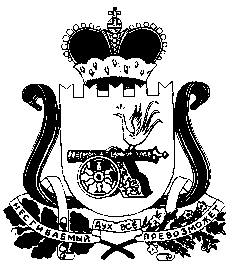   АДМИНИСТРАЦИЯ МУРЫГИНСКОГО СЕЛЬСКОГО ПОСЕЛЕНИЯ ПОЧИНКОВСКОГО РАЙОНА СМОЛЕНСКОЙ ОБЛАСТИПОСТАНОВЛЕНИЕ     Администрация Мурыгинского сельского поселения Починковского района Смоленской области п о с т а н о в л я е т:1. Внести в постановление Администрации Мурыгинского сельского поселения Починковского района Смоленской области от 16.08.2018г.       №15 «Об   утверждении   муниципальной программы «Развитие  территориального  общественного  самоуправления на  территории муниципального образования   Мурыгинского сельского поселения Починковского района Смоленской области  на 2019-2021 годы» (в редакции постановления Администрации Мурыгинского сельского поселения Починковского района Смоленской области от 25.10.2018г. №26)1) В Паспорте муниципальной программы «Развитие  территориального  общественного  самоуправления на  территории муниципального образования   Мурыгинского сельского поселения Починковского района Смоленской области»-позицию «Сроки реализации муниципальной  программы» изложить в следующей редакции: -позицию «Объемы ассигнований муниципальной программы (по годам реализации в разрезе источников финансирования» изложить в следующей     редакции:2) В разделе  Приоритеты региональной государственной политики в  сфере реализации муниципальной  программы, цель, целевые показатели, описание ожидаемых конечных результатов, сроков и этапов реализации муниципальной  программы- таблицу №1 изложить в следующей редакции:ЦЕЛЕВЫЕ ПОКАЗАТЕЛИ МУНИЦИПАЛЬНОЙ ПРОГРАММЫ- в последнем обзаце слова «2019-2020 года» заменить на слова «2019-2024 года».3) Приложение № 1 к муниципальной  программе изложить в новой редакции (прилагается).2. Настоящее постановление вступает в силу с 1 января 2019 года, подлежит обнародованию и размещению на официальном сайте Администрации в информационно-телекоммуникационной сети «Интернет».  Глава муниципального образования Мурыгинского сельского поселения 
Починковского  районаСмоленской области 		                                                                   И.В.НаумовПриложение № 1к муниципальной программе «Развитие территориального общественного самоуправления на территории муниципального образования Мурыгинского сельского поселения Починковского района Смоленской области»ПЛАН РЕАЛИЗАЦИИ МУНИЦИПАЛЬНОЙ ПРОГРАММЫ                                                                                                          «Развитие  территориального  общественного  самоуправления на  территории муниципального образования   Мурыгинского сельского поселения Починковского района Смоленской области »от16.11.2018г.№38  д.МурыгиноО внесении изменений в постановление Администрации Мурыгинского сельского поселения Починковского района Смоленской области от 16.08.2018г. № 15  д.МурыгиноО внесении изменений в постановление Администрации Мурыгинского сельского поселения Починковского района Смоленской области от 16.08.2018г. № 15  д.МурыгиноО внесении изменений в постановление Администрации Мурыгинского сельского поселения Починковского района Смоленской области от 16.08.2018г. № 15  д.МурыгиноО внесении изменений в постановление Администрации Мурыгинского сельского поселения Починковского района Смоленской области от 16.08.2018г. № 15  д.МурыгиноО внесении изменений в постановление Администрации Мурыгинского сельского поселения Починковского района Смоленской области от 16.08.2018г. № 15Сроки реализации муниципальной программы2019-2024 годыОбъемы ассигнований муниципальной программы (по годам реализации и в разрезе источников финансирования)Объем финансовых ресурсов, предусмотренных на реализацию Программы в 2019-2024 годах всего составляет 60,0 тысяч рублей, в том числе:из средств местного бюджета 60,0 тысяч рублей, в том числе по годам:2019 год – 20,0 тысяч рублей,2020 год – 20,0 тысяч рублей,2020 год – 20,0 тысяч рублей,2021 год – 0,0 тысяч рублей,2022 год – 0,0 тысяч рублей,2023 год –0,0 тысяч рублей,2024 год - 0,0 тысяч рублей.№ п/пНаименование целевого показателяЕдиница измеренияБазовые значения показателей по годамБазовые значения показателей по годамПланируемое значение показателейПланируемое значение показателейПланируемое значение показателейПланируемое значение показателейПланируемое значение показателейПланируемое значение показателейПланируемое значение показателей№ п/пНаименование целевого показателяЕдиница измерения20172018г.2019202020212022.202320241увеличение количества органов ТОС;Ед.224444442увеличение количества проведенных силами и с участием ТОС мероприятий по благоустройству и улучшению санитарного состояния территории в границах ТОС ;Ед.38101010101010103количество граждан, участвующих в мероприятиях по благоустройству   и улучшению санитарного состояния территории, спортивных и культурных мероприятиях, проведенных силами и с участием организаций территориального общественного самоуправленияЧел. 101330303540404040N  
п/п N  
п/п Наименование     
мероприятия     Источники   
финансирова-
ния,   направления  расходов    Финансовые затраты на  
реализацию       
(тыс. рублей)      Финансовые затраты на  
реализацию       
(тыс. рублей)      Финансовые затраты на  
реализацию       
(тыс. рублей)      Финансовые затраты на  
реализацию       
(тыс. рублей)      Финансовые затраты на  
реализацию       
(тыс. рублей)      Финансовые затраты на  
реализацию       
(тыс. рублей)      Финансовые затраты на  
реализацию       
(тыс. рублей)      Финансовые затраты на  
реализацию       
(тыс. рублей)      Финансовые затраты на  
реализацию       
(тыс. рублей)      Финансовые затраты на  
реализацию       
(тыс. рублей)      Финансовые затраты на  
реализацию       
(тыс. рублей)      Финансовые затраты на  
реализацию       
(тыс. рублей)      Срок  
выполнения 
Муници-пальный 
заказчик 
ПрограммыМуници-пальный 
заказчик 
ПрограммыИсполнители мероприятий   
Программы Исполнители мероприятий   
Программы Ожидаемые 
результатыОжидаемые 
результатыN  
п/п N  
п/п Наименование     
мероприятия     Источники   
финансирова-
ния,   направления  расходов    ввсегов том числе по  
годам      в том числе по  
годам      в том числе по  
годам      в том числе по  
годам      в том числе по  
годам      в том числе по  
годам      в том числе по  
годам      в том числе по  
годам      в том числе по  
годам      в том числе по  
годам      в том числе по  
годам      Срок  
выполнения 
Муници-пальный 
заказчик 
ПрограммыМуници-пальный 
заказчик 
ПрограммыИсполнители мероприятий   
Программы Исполнители мероприятий   
Программы Ожидаемые 
результатыОжидаемые 
результатыN  
п/п N  
п/п Наименование     
мероприятия     Источники   
финансирова-
ния,   направления  расходов    ввсего2019 2019 202020212022202220232023202420242024Срок  
выполнения 
Муници-пальный 
заказчик 
ПрограммыМуници-пальный 
заказчик 
ПрограммыИсполнители мероприятий   
Программы Исполнители мероприятий   
Программы Ожидаемые 
результатыОжидаемые 
результатыОсновное мероприятие 1:Создание благоприятных условий для проявления инициативы гражданами по месту жительстваОсновное мероприятие 1:Создание благоприятных условий для проявления инициативы гражданами по месту жительстваОсновное мероприятие 1:Создание благоприятных условий для проявления инициативы гражданами по месту жительстваОсновное мероприятие 1:Создание благоприятных условий для проявления инициативы гражданами по месту жительстваОсновное мероприятие 1:Создание благоприятных условий для проявления инициативы гражданами по месту жительстваОсновное мероприятие 1:Создание благоприятных условий для проявления инициативы гражданами по месту жительстваОсновное мероприятие 1:Создание благоприятных условий для проявления инициативы гражданами по месту жительстваОсновное мероприятие 1:Создание благоприятных условий для проявления инициативы гражданами по месту жительстваОсновное мероприятие 1:Создание благоприятных условий для проявления инициативы гражданами по месту жительстваОсновное мероприятие 1:Создание благоприятных условий для проявления инициативы гражданами по месту жительстваОсновное мероприятие 1:Создание благоприятных условий для проявления инициативы гражданами по месту жительстваОсновное мероприятие 1:Создание благоприятных условий для проявления инициативы гражданами по месту жительстваОсновное мероприятие 1:Создание благоприятных условий для проявления инициативы гражданами по месту жительстваОсновное мероприятие 1:Создание благоприятных условий для проявления инициативы гражданами по месту жительстваОсновное мероприятие 1:Создание благоприятных условий для проявления инициативы гражданами по месту жительстваОсновное мероприятие 1:Создание благоприятных условий для проявления инициативы гражданами по месту жительстваОсновное мероприятие 1:Создание благоприятных условий для проявления инициативы гражданами по месту жительстваОсновное мероприятие 1:Создание благоприятных условий для проявления инициативы гражданами по месту жительстваОсновное мероприятие 1:Создание благоприятных условий для проявления инициативы гражданами по месту жительстваОсновное мероприятие 1:Создание благоприятных условий для проявления инициативы гражданами по месту жительстваОсновное мероприятие 1:Создание благоприятных условий для проявления инициативы гражданами по месту жительстваОсновное мероприятие 1:Создание благоприятных условий для проявления инициативы гражданами по месту жительстваОсновное мероприятие 1:Создание благоприятных условий для проявления инициативы гражданами по месту жительства1.1.Проведение совместно с органами ТОС инструкторско-методических занятий по пожаробезопасному поведению с жителями, доведение правил  безопасности на водных объектах Проведение совместно с органами ТОС инструкторско-методических занятий по пожаробезопасному поведению с жителями, доведение правил  безопасности на водных объектах -   -   0000поквартальнопоквартально--Администрация Мурыгинского сельского поселения, организации ТОС  Администрация Мурыгинского сельского поселения, организации ТОС  Обеспечение условий безопасного проживания жителей1.2.1.2.Расходы на организационное и информационное обеспечение деятельности территориального общественного самоуправления-   60,020,020,020,020,0постоянно--Администрация Мурыгинского сельского поселения, организации ТОС  Администрация Мурыгинского сельского поселения, организации ТОС  Привлечение населения к участию в массовых  мероприятиях, повышение уровня проводимыхПривлечение населения к участию в массовых  мероприятиях, повышение уровня проводимых1.3.1.3.Проведение мероприятий по благоустройству территории сельского поселения (субботники)-   -   000000апрель ,май, сентябрь, октябрь(ежегодно)--Администрация Мурыгинского сельского поселения, организации ТОС , организации, учреждения всех форм собственности, населениеАдминистрация Мурыгинского сельского поселения, организации ТОС , организации, учреждения всех форм собственности, населениеПовышение экологической безопасности населения и качества его жизниПовышение экологической безопасности населения и качества его жизни1.4.1.4.Консультационное обеспечение органов ТОС по вопросам взаимодействия с предприятиями малого и среднего  предпринимательства-   -000000постоянно--Администрация Мурыгинского сельского поселенияАдминистрация Мурыгинского сельского поселенияТесное сотрудничество в решении вопросов местного значенияТесное сотрудничество в решении вопросов местного значения1.5.1.5.Оказание содействия    организациям  ТОС по патриотическому воспитанию и работе с молодежью, формированию здорового образа жизни, духовно-нравственному воспитанию-   -   00000постоянно--Админист- 
рация     
Мурыгинского
сельского поселения   Админист- 
рация     
Мурыгинского
сельского поселения   Повышение уровня духовно-нравственного воспитания молодежи, формирование здорового образа жизни населенияПовышение уровня духовно-нравственного воспитания молодежи, формирование здорового образа жизни населения1.6.1.6.Предоставление помощи организациям ТОС на выполнение работ по благоустройству территории в границах ТОС--апрель ,май, сентябрь, октябрь(ежегодно)Админист- 
рация     
Мурыгинского
сельского поселения   Админист- 
рация     
Мурыгинского
сельского поселения   Удовлетворение социально-бытовых потребностей граждан, проживающих в границах ТОС, дополнительно к формам работы, реализуемым органами МСУУдовлетворение социально-бытовых потребностей граждан, проживающих в границах ТОС, дополнительно к формам работы, реализуемым органами МСУИТОГОИТОГОИТОГОИТОГО60,020,020,020,020,0